 Российская  Федерация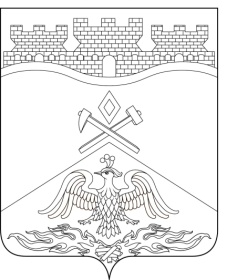           Ростовская  область          г о р о д   Ш а х т ы     ГОРОДСКАЯ ДУМА                РЕШЕНИЕ № 558                      49-го заседания городской Думы города ШахтыПринято 18 июня 2019 годаО внесении изменения в приложение 1 к «Положению о порядке перечисления части прибыли муниципальных унитарных предприятий в бюджет города Шахты» В связи с ликвидацией  муниципального унитарного предприятия г.Шахты «Капитальное строительство» (далее-МУП г.Шахты «Капитальное строительство») согласно  постановлению Администрации города Шахты от 05.09.2018 № 4714 «О ликвидации муниципального унитарного предприятия г.Шахты «Капитальное строительство», листа записи в Единый государственный реестр юридических лиц о  ликвидации юридического лица - 29.03.2019 года, выданного Межрайонной ИФНС № 12 по Ростовской области, городская Дума города ШахтыРЕШИЛА:Внести в приложение 1 к «Положению о порядке перечисления части прибыли муниципальных унитарных предприятий в бюджет города Шахты», утвержденному решением городской Думы города Шахты от 31.03.2011 года №109, следующее изменение:1) признать утратившим силу строку 1 следующего содержания:Настоящее решение вступает в силу со дня его официального опубликования в СМИ, а также подлежит размещению в сети Интернет на официальном сайте городской Думы города Шахты.Контроль за исполнением настоящего решения возложить на заместителя главы Администрации города Шахты  Д.А. Дедученко  и на комитет городской Думы города Шахты по бюджету (А.В. Тушминцев).Разослано: Управлению региональной и муниципальной политики Правительства РО, Администрации г. Шахты, КУИ г. Шахты, ДФ, ДЭ, прокуратуре, СМИ, дело.№п/пНаименование муниципальных предприятийПроцент отчислений от части прибыли«1МУП г.Шахты «Капитальное строительство»                    25»Председатель городской Думы – глава города Шахты		18 июня 2019 года                       И. Жукова